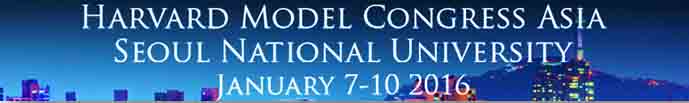 哈佛大學模擬美國國會亞洲會議與培訓建中創業社與哈佛模擬國會合作活動說明建中創業社與哈佛大學模擬國會(Harvard Model Congress Asia)組織聯合舉辦美國模擬國會培訓課程, 並邀請全國各校學生參加一年一度的Harvard Model Congress Asia會議. 本次會議將於1/7~1/10(2016), 在韓國首爾國立大學舉辦. 培訓課程則預定12/5~12/6(2015)舉辦. 我們使用哈佛認證教材, 聘請專業的教師, 可提升同學的英語口說表達, 訓練專業文件書寫及社交等能力,並認識各種國際議題包含如科技、金融、環保、教育等.同學可深入學習美國國會事務,並且真實了解美國政府的運作模式.參加會議會與20多國優秀的學生領袖共同開會與相互學習,哈佛將派50多位導師作小組指導,機會難得.美國是亞洲各國的盟友並與我國友好,為了增進國際競爭力,並為國家提升能見度,歡迎樂觀進取有志向的同學參加! 主辦單位培訓: Harvard Model Congress Asia 與 建中創業社聯合舉辦會議: 由Harvard Model Congress Asia 舉辦參加對象九年級(國三)至十三年級(高三)在校學生場地培訓: [籌備中: 預計於台北國際會議中心]會議: 韓國首爾國立大學報名方式報名截止日: 2015/10/31 (台灣同學報名截止日期已延後,請盡快與我們聯絡)培訓: 報名系統架設中, 請直接連絡以便預估人數. 並將報名收據件以email提供會議: 請上hmcasia.org/join-our-conference報名. 以校為單位報名, 報名細節問題請聯絡查詢費用培訓: [籌備中: 預計新台幣$2000~$3000+]會議: (為爭取時間, 建議該校代表先代墊費用, 統一上網刷卡處理)學校隊費: 美金$200隊員費用: 每位學生美金$295 , (繳費前請先依志願選5個不同的committee)聯絡方式創業社社長田韜hmca-training@taotien.com      TEL:  0920180173請上臉書官網以查看最新消息facebook.com/CKEntrepClubHarvard Model Congress Asia 官網 hmcasia.org 